图 书 推 荐中文书名：《建造天际线：曼哈顿摩天大楼的诞生与发展》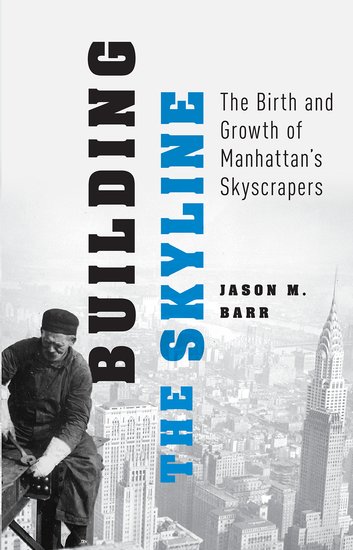 英文书名：BUILDING THE SKYLINE: The Birth and Growth of Manhattan's Skyscrapers作    者：Jason M. Barr出 版 社：Oxford University Press代理公司：ANA/Jessica页    数：456页出版时间：2018年8月代理地区：中国大陆、台湾审读资料：电子稿类    型：城市文化中文简体字版曾授权，版权已回归亚马逊畅销书排名：#337 in Urban & Regional Economics (Books)Architectural Record Recommended 2017 Summer Reading内容简介：曼哈顿的天际线是现代世界的一大奇迹。在《建造天际线》一书中，杰森·巴尔（Jason M. Barr）记录了曼哈顿摩天大楼的历史，并深入剖析了打造这一曼哈顿独特城市地标的经济力量。基岩是曼哈顿的天然地质基础，它不仅影响了当地早期的土地利用方式，还决定了各个街区的发展轨迹，包括五点区和下东区密集的公寓住宅区。巴尔揭示了为什么摩天大楼会出现在市中心以及北面三英里外的中城，而这两个区域之间却没有，他还破除了关于地质因素导致这种分布的神话。实际上，摩天大楼的建造模式反映了当时的经济和人口力量，这反过来又影响了后续的发展。本书研究了如何在有限的空间内容纳尽可能多人口的问题，对了解城市的发展和生活做出了重要贡献。营销亮点：首次全面覆盖了曼哈顿天际线从1626年至今的经济史提供了一个了解摩天大楼经济学的独特窗口，并证明摩天大楼本质上是解决经济问题的产物：如何在地球上的同一地点容纳尽可能多的人口利用经济理论、统计分析和历史研究来理解曼哈顿天际线的出现和形成提供了从未被分析或用来研究曼哈顿天际线或曼哈顿历史的新数据集揭示了许多关于摩天大楼和曼哈顿历史的误解，例如，基岩对天际线形状的影响以及公寓租金价格过高等问题为经济适用房政策提出合理可行的建议作者简介：杰森·巴尔（Jason M. Barr）是罗格斯大学纽瓦克分校经济系教授兼研究生部主任。他的研究领域包括城市经济学、纽约市历史和计算经济学。他在顶级同行评审经济学期刊上发表过多篇文章。他是研究摩天大楼经济学的主要学者之一。他的研究被媒体广泛讨论，包括《纽约时报》（New York Times）、《经济学人》（The Economist）、美国全国公共广播电台（NPR）、《华盛顿邮报》（Washington Post）和《纽约观察者报》（The New York Observer）。他曾在罗格斯大学纽瓦克分校、达特茅斯学院和哥伦比亚大学教授经济学。目前，他撰写关于摩天大楼经济学的Skynomics博客。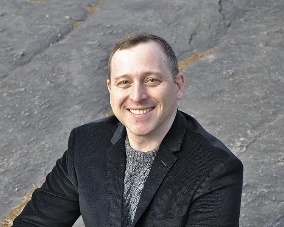 媒体评价：“这是一本关于摩天大楼在纽约市历史中作用的资料翔实、文采斐然的著作。巴尔是摩天大楼经济学领域的顶尖学者，同时也是一位出色的故事讲述者。这是一项了不起的成就！”——唐纳德·戴维斯（Donald Davis），罗格纳·纳克斯经济学教授，哥伦比亚大学经济系主任“这部文笔优美、研究深入的曼哈顿高楼经济史会让读者如痴如醉。它戳穿了长期存在的神话，解释了为什么在市中心和中城之间没有摩天大楼、哪些建筑比它们应有的高度更高、为什么我们现在建造摩天大楼是为了居住而不是公司办公，以及为什么纽约人不再寻求建造世界上最高的建筑等谜题。从曼哈顿最早时期至今，本书最后提出了一些发人深省的未来建议。”——约翰·莫伦科夫（John Mollenkopf），纽约市立大学研究生中心政治学和社会学特聘教授“摩天大楼经济学家杰森·巴尔带领读者踏上了从欧洲人定居曼哈顿到如今纽约市天际线崛起的迷人历史之旅。一路上，我们了解到了关于以下迷人问题的答案：基岩在形成天际线中的作用；中城区的时间、形成和发展；在移民密集时期对公寓大楼的使用；以及曼哈顿房地产价值随时间的变化。《建造天际线》是任何对纽约市房地产历史和曼哈顿天际线崛起感兴趣之人的必读书。”——特洛伊·塔西耶（Troy Tassier），福特汉姆大学经济系“鉴于该项目工作量之大，我怀疑是否有人有勇气在短期内承担如此浩大的工程。仅凭这一点，本书就堪称经典。”——SkyHigh.City《建造天际线：曼哈顿摩天大楼的诞生与发展》第一部分：摩天大楼革命之前1. 曼哈顿的自然历史2. 从曼纳哈塔到曼哈顿：从定居点到网格规划3. 内战前的土地利用4. 公寓大楼与天际线第二部分：天际线的崛起5. 摩天大楼高度的经济效益6. 测量天际线7. 基岩神话8. 中城的诞生9. 建筑群？20世纪20年代建筑繁荣的原因10. 曼哈顿值多少钱？150年的土地价值尾声：坚韧不拔的天际线？感谢您的阅读！请将反馈信息发至：版权负责人Email：Rights@nurnberg.com.cn安德鲁·纳伯格联合国际有限公司北京代表处北京市海淀区中关村大街甲59号中国人民大学文化大厦1705室, 邮编：100872电话：010-82504106, 传真：010-82504200公司网址：http://www.nurnberg.com.cn书目下载：http://www.nurnberg.com.cn/booklist_zh/list.aspx书讯浏览：http://www.nurnberg.com.cn/book/book.aspx视频推荐：http://www.nurnberg.com.cn/video/video.aspx豆瓣小站：http://site.douban.com/110577/新浪微博：安德鲁纳伯格公司的微博_微博 (weibo.com)微信订阅号：ANABJ2002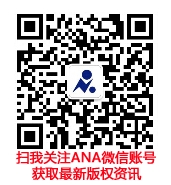 